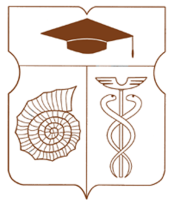 СОВЕТ ДЕПУТАТОВмуниципального округа АКАДЕМИЧЕСКИЙРЕШЕНИЕ__ 17 мая 2022 года __ № __ 03-05-2022 __О внесении изменения в решение Совета депутатов муниципального округа Академический от 15 марта 2022 года № 06-03-2022 «О назначении дат заседаний Совета депутатов муниципального округа Академический, на которых будет проводиться заслушивание информации руководителей городских организаций во II квартале 2022 года»В соответствии с пунктами 8, 9 части 1 статьи 1 Закона города Москвы от 11 июля 2012 года № 39 «О наделении органов местного самоуправления муниципальных округов отдельными полномочиями города Москвы», частью 2 статьи 8 Закона города Москвы от 14 июля 2004 года № 50 «О порядке наделения органов местного самоуправления внутригородских муниципальных образований в городе Москве отдельными полномочиями города Москвы (государственными полномочиями)» и постановлением Правительства Москвы от 10 сентября 2012 года № 474-ПП «О порядке ежегодного заслушивания Советом депутатов муниципального округа отчета главы управы района и информации руководителей городских организаций», Регламентом реализации отдельных полномочий города Москвы по заслушиванию отчета главы управы района Академический города Москвы и информации руководителей городских организаций Совет депутатов муниципального округа Академический решил:Внести в решение Совета депутатов муниципального округа Академический от 15 марта 2022 года № 06-03-2022 «О назначении дат заседаний Совета депутатов муниципального округа Академический, на которых будет проводиться заслушивание информации руководителей городских организаций во II квартале 2022 года» следующие изменения:Исключить 3-й абзац пункта 1.2.Добавить п. 1.4 следующего содержания:«1.4. 21 июня 2022 года (18ч.30м.) – очередное заседание Совета депутатов муниципального округа Академический, на котором будет заслушана:- информация директора Государственного бюджетного общеобразовательного учреждения города Москвы «Школа № 625» об осуществлении образовательной деятельности».2.	Направить настоящее решение в Департамент территориальных органов исполнительной власти города Москвы, а также по адресу организации, указанной в пункте 1.2 настоящего решения.3.	Опубликовать настоящее решение в бюллетене «Московский муниципальный вестник» и разместить на официальном сайте муниципального округа Академический www.moacadem.ru.4.	Настоящее решение вступает в силу со дня его принятия.5.	Контроль за выполнением настоящего решения возложить на временно исполняющего обязанности главы муниципального округа Академический Шефер Маргариту Викторовну. Результаты голосования: «За» - 7 «Против» - 0 «Воздержались» - 1Председательствующий на заседании Совета депутатов муниципального округа Академический                                  Л.Л. Смирнов